МУНИЦИПАЛЬНОЕ БЮДЖЕТНОЕ ДОШКОЛЬНОЕ ОБРАЗОВАТЕЛЬНОЕ УЧРЕЖДЕНИЕ ДЕТСКИЙ САД № 11 «РОДНИЧОК»	П Р И К А З11.08.2017 г.                                                                                               № 110-аО назначении ответственных сотрудниковза организацию работы по обеспечениюдоступности объекта и услуг для инвалидовНа основании Федерального закона № 419 –ФЗ от 01.12.2014 г. «О внесении изменений в отдельные законодательные акты Российской Федерации по вопросам социальной защиты инвалидов в связи с ратификацией Конвенции о правах инвалидов», в соответствии с Методическим пособием разработанного в рамках государственной программы «Доступная среда» на 2015-2020 годы, приказом Департамента муниципальных учреждений № 283 от 07.07.2017 г. «О проведении обучения сотрудников учреждений образования и культуры по вопросам формирования доступной среды»ПРИКАЗЫВАЮ:1.Утвердить Программу обучения (инструктажа) персонала по вопросам, связанным с организацией и обеспечением доступности для инвалидов объектов и услуг МБДОУ № 11(Приложение № 1).2.Назначить ответственным за организацию работы по обеспечению доступности объекта и услуг для инвалидов и за проведение инструктажа по вопросам обеспечения доступности услуг для инвалидов и оказания при этом необходимой помощи старшего воспитателя Мырзину Р.А.3. Инструктаж по вопросам обеспечения доступности для инвалидов услуг и оказания при этом необходимой помощи проводят со всеми вновь принимаемыми на работу независимо от их образования, стажа работы по данной профессии или должности, с временными работниками, студентами, прибывшими на практику.4.Старшему воспитателю Мырзиной Р.А. провести инструктаж по вопросам обеспечения доступности для инвалидов услуг и оказания при этом необходимой помощи с сотрудниками учреждения с отметкой в журнале учета проведения инструктажа персонала по вопросам доступности в срок до 01 сентября 2017 года.5. Утвердить должностную инструкцию ответственного сотрудника за организацию работы по обеспечению доступности объекта и услуг для инвалидов и инструктаж персонала в учреждении (Приложение № 2).6. Утвердить форму «Журнала учета проведения инструктажа персонала по вопросам, связанным с обеспечением доступности для инвалидов объектов и услуг» (Приложение № 3).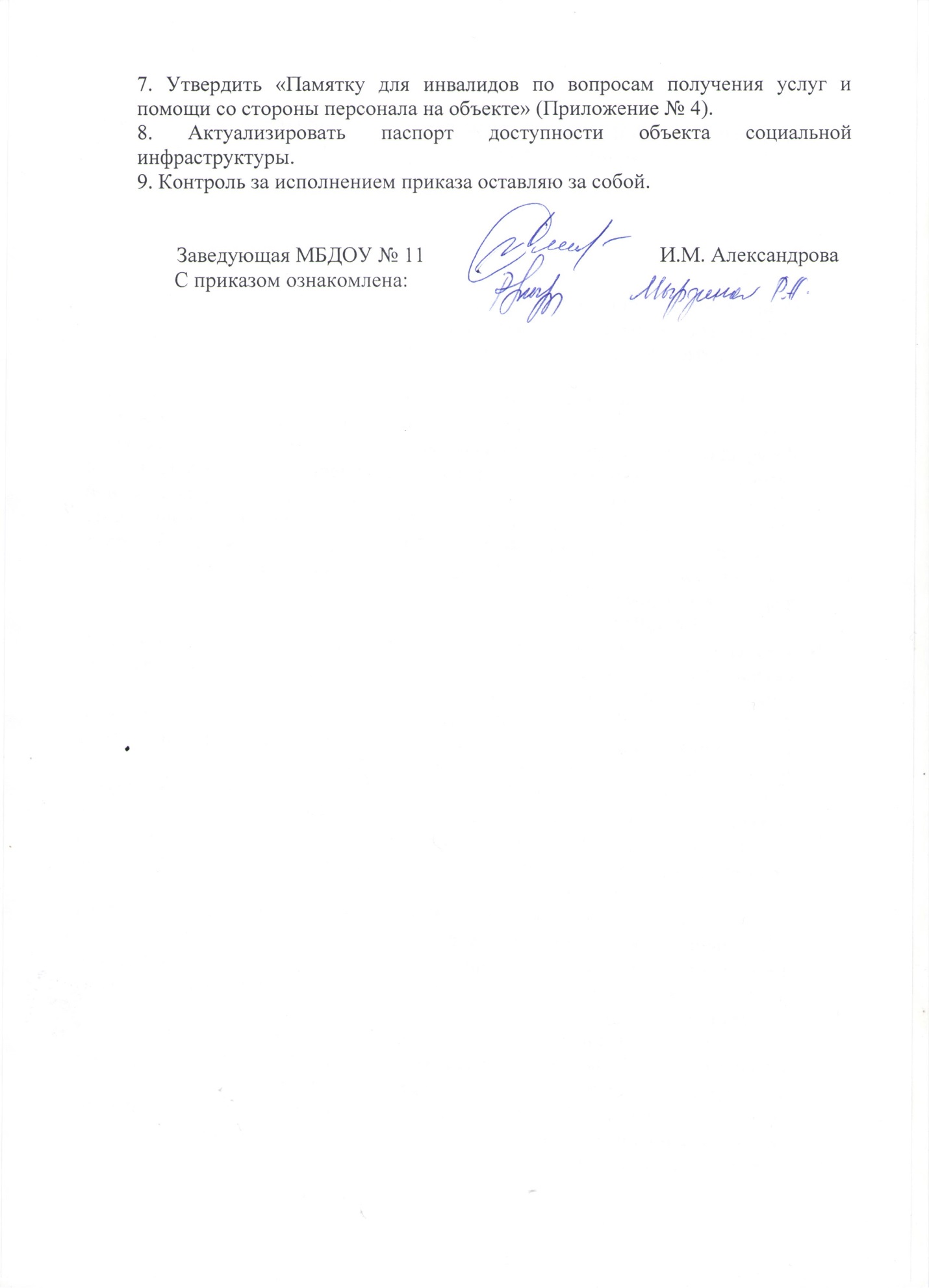 